ompany a Doctoral Thesis on SubmissionDeclaration to Accompany a Doctoral Thesis on SubmissionSection 1.  Candidate’s detailsSection 1.  Candidate’s detailsSection 1.  Candidate’s detailsSection 1.  Candidate’s detailsCandidate name:ID number:Thesis title:Address in full:Section 2.  Candidate’s declarationI do solemnly and sincerely declare that:I am making a submission to the University of Auckland to be examined for the degree of Doctor of .I am currently registered as a candidate for the above degree at the University of Auckland.I have attached to this declaration one copy of a thesis/work and the necessary documentation for examination. The electronic copy of the thesis included with the submission and the temporary-bound copy are identical.The thesis/work in substantially its present form has not been submitted or accepted previously for the award of a degree or diploma in this or any other tertiary institution, and is not being submitted for a degree or diploma in any other tertiary institution or for another degree or diploma at this institution.  Candidates must state below if the thesis incorporates any material that has been submitted or accepted for any other degree or diploma, and note the extent and nature of that re-use.Regarding the thesis/work submitted for examination:The research in the chapters of the thesis/work (the development of methodologies, experimentation, interpretation of results and preparation of the manuscript) were my own: in full                    in part                           [please select one]If in part, outline the parts to which others have contributed:Where the thesis contains any jointly authored research work (published or unpublished) or includes research reported in any co-authored works (published or unpublished) I have included the required Co-Authorship Form/s within the thesis.The work includes a creative practice component           yes      no        If a creative practice component is included, this component is in the form of a: performance            exhibition              other [please specify]      Where any creative practice component was co-produced I have included the required Co-Production Form/s within the thesis.Declaration to Accompany a Doctoral Thesis on SubmissionSection 2. Candidate’s declaration (cont’d)Written permission has been obtained for any third-party copyright material reproduced in the thesis that represents a “substantial part” of the other work.The information provided in Sections 1 and 2 of this form is complete and accurate, no relevant information has been withheld that I am aware of, and I have complied with all of the University’s requirements in the statutes and regulations associated with my degree.
I make this solemn declaration conscientiously believing the same to be true, and by virtue of the Oaths and Declarations Act 1957.Signed:DECLARED at      On       day of       month       yearBefore me      Signed (Justice of the Peace or Solicitor of High Court)Section 3. Additional materialI have attached additional material in the form of: CD/DVD ROM         other [please specify]      Provide a description of the content of this additional material and explain how it is related to the thesis:This additional material does not contain any direct appeal to the examiners. Signed by Candidate   	Date: Where additional material is included in this submission and listed above, the Main Supervisor and the Head of Department must, by signing below, confirm that the description and explanation given above are complete and correct and that the additional material does not contain any direct appeal to the examiners.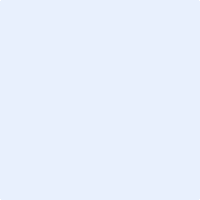 Signed by Main Supervisor   Date: 	Signed by HoD/HoS	Date: Name:       	Name:       